АДМИНИСТРАЦИЯ КАРГАСОКСКОГО РАЙОНА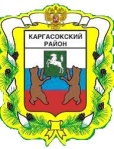 РАЙОННАЯ МЕЖВЕДОМСТВЕННАЯ КОМИССИЯ ПО ПРЕДУПРЕЖДЕНИЮ И ЛИКВИДАЦИИ ЧРЕЗВЫЧАЙНЫХ СИТУАЦИЙ И ОБЕСПЕЧЕНИЮ ПОЖАРНОЙ БЕЗОПАСНОСТИПРОТОКОЛ № 304.02.2014 г.    15.00	ул. Пушкина, д. 31, Каргасок, 636700 тел.: (38253)2-12-88 Место проведения:  зал администрации Каргасокского районаПрисутствовали:  члены комиссии ЧС и ПБПОВЕСТКА ДНЯ:Разработка плана по организации взаимодействия по профилактике и недопущению несчастных случаев среди социально-незащищенных и неблагополучных слоев населения.(докладчик дознаватель ОНД Карбин И.В.)Состояние служб жизнеобеспечения населения (ТЭК и ЖКХ).(доклад Ведущего специалиста по ГО и ЧС Васильева М.В.)     3.      Утверждение возможных пунктов обогрева на зимних дорогах Каргасокского района.(докладчик -  начальник  ПЧ 5 ФГКУ "8 отряд ФПС по Томской области" Волков В.Г.)     4.       О проведении мероприятий по пилению и чернению льда на   территории МО "Каргасокский район".(докладчик - старший государственный инспектор Северного инспекторского отделения ФКУ Центра ГИМС МЧС России по Томской области Журов С.В.)     5.      О пожаре в ОГБУЗ "Каргасокская РБ" (докладчик -  начальник  ПЧ 5 ФГКУ "8 отряд ФПС по Томской области" Волков В.Г.)Информация по первому  вопросу:  Карбин И.В.   Предлагаю совместно с работниками Центра социальной поддержки населения, специалистами администраций сельских поселений и командами обласной противопожарной службы организовать совместный обход неблагополучных семей  во всех сельских поселениях, с целью выявления нарушений требований пожарной безопасности и недопущению несчастных случаев.Информация по второму  вопросу:  Васильев М.В.Предприятия жилищно-коммунального  хозяйства работают в штатном режиме, запас необходимого топлива в соответствии с нормативами. С увеличением тоннажа ледовых переправ планируется завоз топлива в полном объеме до марта 2015 года.Во время аномальных холодной погоды остановок предприятий коммунального комплекса не было, аварийных происшествий в электро-, тепло-, водоснабжении и водоотведении не зафиксировано. Были отдельные случаи замерзания абонентских подводов, водопроводов, которые устранялись аварийно-восстановительными бригадами МУП "Каргасокский ТВК", МУП "Каргасокский ЖЭУ" в течении двух- трех часов.Информация по третьему  вопросу:  Волков В.Г.Так как на территории Каргасокского района нет официальных пунктов обогрева, предлагаю утвердить перечень возможных пунктов обогрева согласно приложению1.Бухарин Н.И. Предлагаю вынести на областную  МКЧС вопрос о включении в государственную программу "Обеспечение безопасности жизнедеятельности населения на территории Томской области на 2013-2015 годы"мероприятия по обустройству пунктов обогрева и питания и софинансирование приобретения комплектующих для этих пунктов (печи, палатки, электрогенераторы, посуда, мебель и др.) Информация по четвертому  вопросу: Журов С.В.ГУ МЧС по ТО предлагает организовать пиление и чернение льда на ледовых переправах района.Бухарин Н.И. Данные работы невозможно организовать в настоящее время из-за отсутствия нормативно-правовой базы, регламентирующие эти работы, в том числе соблюдение требований безопасности, а также обоснования необходимости таких работ.Информация по пятому  вопросу: Охранник Скирзов В.А. сообщил в пожарную часть о возгорании ОГБУЗ "Каргасокская РБ" в 23:50. На момент прибытия первого подразделения был открытый огонь с окон третьего этажа и шел дым из под крыши. В результате пожара на третьем этаже в комнате отдыха обгорели стены, потолочные перекрытия, обгорела обрешетка крыши на общей площади 50 кв.м. травмированных, погибших нет. Причина возгорания устанавливается.Комиссия решила:Информацию дознавателя ОНД Карбин И.В. принять к сведению.Рекомендовать:      - центру социальной поддержки населения (Маркина Н.К.), секретарю КНД Администрации Каргасокского района (Голещихина Е.А), главам сельских поселений подготовить по имеющей информации список (ФИО, адрес) неблагополучных и социально-незащищенных семей и направить их в ОНД в целях организации совместной проверки в первую очередь данных семей при посещении работников ОНД населенных пунктов;      - отделу надзорной деятельности (Гураль В.И.) направить в центр социальной поддержки населения и главам сельских поселений графики посещения населенных пунктов для согласования сроков проведения проверок жилых помещений неблагополучных семей.      - центру социальной поддержки населения (Маркиной Н.К.) в рамках действующего законодательства оказывать финансовую помощь неблагополучным и социально-незащищенным семьям на устранение замечаний по нарушению пожарной безопасности, выявленных в результате проверок.        2. Утвердить список возможных пунктов обогрева на территории Каргасокского района согласно приложению 1.        3. Ведущему специалисту по вопросам ГО, ЧС и ПБ Аминистрации Каргасокского района в срок до 24.02.2014г подготовить письмо в обласную МКЧС о включении в государственную программу "Обеспечение безопасности жизнедеятельности населения на территории Томской области на 2013-2015годы" мероприятия по обустройству пунктов обогрева и питания.        4. Рекомендовать ОГБУ "Каргасокская РБ" :- провести внеочередной инструктаж всего персонала по соблюдению пожарной безопасности и действиям в случае возгорания и пожара в помещениях и на территории учреждения;- провести внеочередную проверку системы оповещения и сигнализации, технического состояния силовых и осветительных электросетей, исправность пускозащитного оборудования электро сетей в полном объеме; проводки в полном объеме;- проверить работоспособность системы пожаротушения и ее организацию;- Рекомендовать ОНД (Гураль В.И.) инициировать повторную проверку по соблюдению требований пожарной безопасности в ОГБУЗ "Каргасокская РБ". Глава  Каргасокского района                                                             А.П. АщеуловПредседатель  КЧС.Заместитель Главы района                                                                                 Н.И.БухаринЗам. председателя КЧС